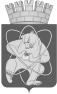 Городской округ«Закрытое административно – территориальное образование  Железногорск Красноярского края»АДМИНИСТРАЦИЯ ЗАТО г. ЖЕЛЕЗНОГОРСКПОСТАНОВЛЕНИЕ     _07.04.2023_                                                                                                                    				 № __664__г. ЖелезногорскО внесении изменений в постановление Администрации ЗАТО г. Железногорск от 11.02.2019 № 364 «Об утверждении Положения о приемочной комиссии, ее состава и формы акта приемки работ по переустройству и (или) перепланировке, а также выполненных работ, необходимых для перевода жилых помещений в нежилые и нежилых помещений в жилые на территории ЗАТО Железногорск»Руководствуясь Жилищным кодексом Российской Федерации, Федеральным законом от 06.10.2003 № 131-ФЗ «Об общих принципах организации местного самоуправления в Российской Федерации», Уставом ЗАТО Железногорск, в целях упорядочения рассмотрения вопросов, связанных с переустройством и (или) перепланировкой помещений в многоквартирном доме, переводом жилых помещений в нежилые помещения и нежилых помещений в жилые,ПОСТАНОВЛЯЮ:1.	Внести в постановление Администрации ЗАТО г. Железногорск от 11.02.2019 № 364 «Об утверждении Положения о приемочной комиссии, ее состава и формы акта приемки работ по переустройству и (или) перепланировке, а также выполненных работ, необходимых для перевода жилых помещений в нежилые и нежилых помещений в жилые на территории ЗАТО Железногорск» следующие изменения:1.1.	Приложение № 2 к постановлению изложить в новой редакции (приложение).2.	Управлению внутреннего контроля Администрации ЗАТО г. Железногорск (В.Г. Винокурова) довести настоящее постановление до сведения населения через газету «Город и горожане».3.	Отделу общественных связей Администрации ЗАТО г. Железногорск (И.С. Архипова) разместить настоящее постановление на официальном сайте Администрации ЗАТО г. Железногорск в информационно-телекоммуникационной сети «Интернет».4.	Контроль над исполнением настоящего постановления оставляю за собой.5.	Настоящее постановление вступает в силу после его официального опубликования.Глава ЗАТО г. Железногорск																Д.М. ЧернятинПриложениек постановлению АдминистрацииЗАТО г. Железногорскот _07.04.2023_ №_664_Приложение № 2к постановлению Администрации ЗАТО г. Железногорскот _11.02.2019_ №_364_СОСТАВПРИЕМОЧНОЙ КОМИССИИЧернятин Д.М.	–	Глава ЗАТО г. Железногорск, председатель комиссии	–	заместитель председателя комиссииКаверзина С.В.	–	начальник отдела муниципального жилищного фонда Управления градостроительства Администрации ЗАТО г. Железногорск, секретарь комиссииЧлены комиссии:Блохин В.П.	–	руководитель Межрегионального управления № 51 ФМБА России (по согласованию)Дементьева И.Д.	–	главный специалист отдела дежурного генплана и кадастра Управления градостроительства Администрации ЗАТО г. ЖелезногорскСинкина Т.В.	–	исполняющий обязанности руководителя Управления городского хозяйства Администрации ЗАТО г. Железногорск	–	представитель управляющей организации, товарищества собственников жилья (по согласованию)